Publicado en  el 04/02/2016 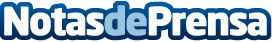 La Región de Murcia atribuye al tabaco cerca de 1.000 casos de cáncer anualesEl promedio de murcianos afectados por el cáncer ascendió a 5.939 casos en 5 años. La Comunidad Autónoma de la Región de Murcia aboga por la prevención y ya son numerosos los proyectos e iniciativas que se están llevado a cabo para promover el estilo de vida saludable, la prevención del tabaquismo, el fomento en los buenos hábitos alimenticios y los beneficios de la práctica de la actividad física. Datos de contacto:Nota de prensa publicada en: https://www.notasdeprensa.es/la-region-de-murcia-atribuye-al-tabaco-cerca_1 Categorias: Murcia http://www.notasdeprensa.es